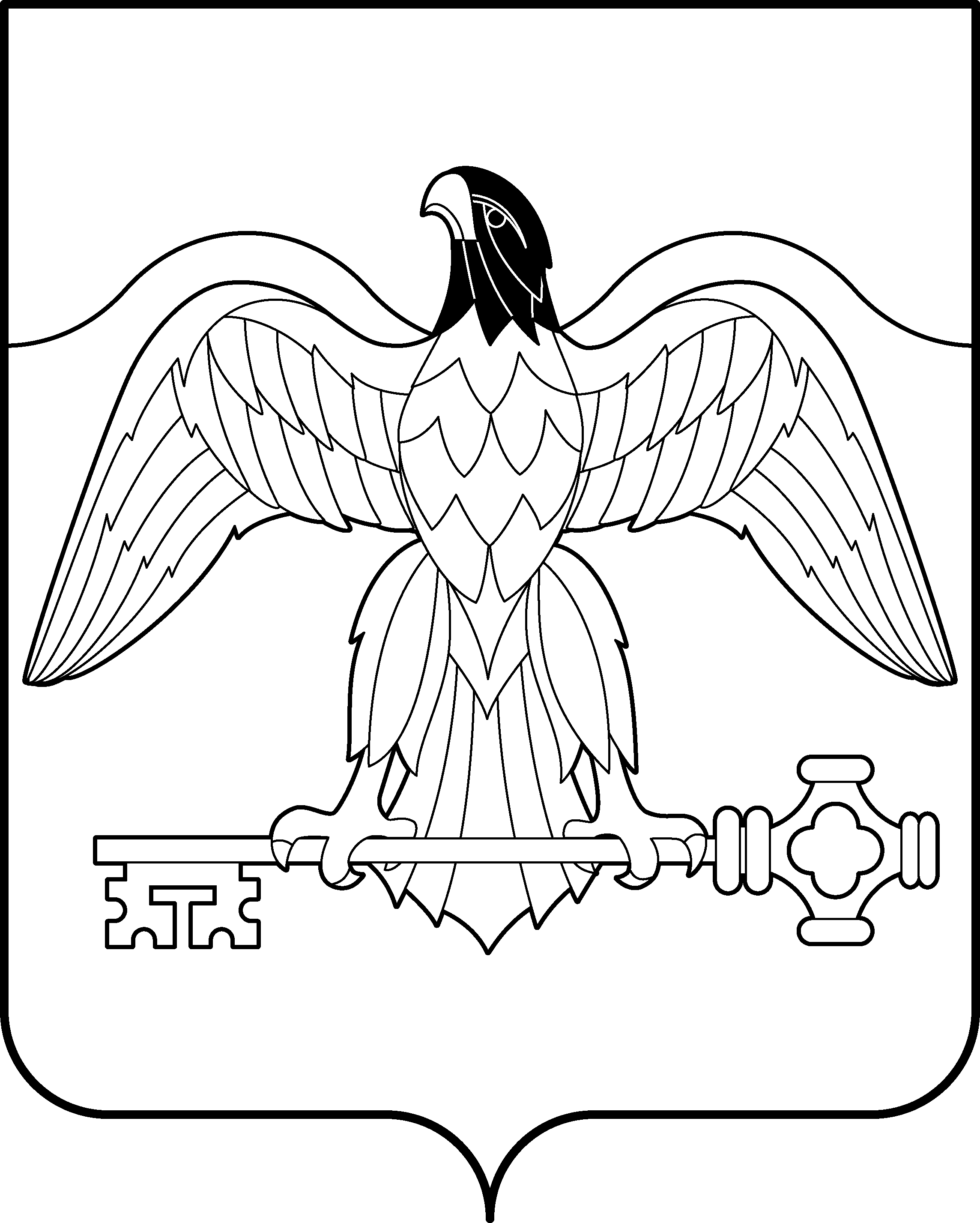 АДМИНИСТРАЦИЯ КАРАБАШСКОГО ГОРОДСКОГО ОКРУГА
ЧЕЛЯБИНСКОЙ ОБЛАСТИПОСТАНОВЛЕНИЕРуководствуясь Федеральным законом от 27.07.2006г. № 152-ФЗ «О персональных данных», в целях обеспечения выполнения требований Постановления Правительства Российской Федерации от 21.03.2012г. № 211 «Об утверждении перечня мер, направленных на обеспечение выполнения обязанностей, предусмотренных Федеральным законом «О персональных данных» и принятыми в соответствии с ним нормативными правовыми актами, операторами, являющимися государственными или муниципальными органами», в соответствии с Уставом Карабашского городского округа,ПОСТАНОВЛЯЮ:Утвердить форму разъяснения субъекта персональных данных юридических последствий отказа предоставить свои персональные данные в связи с поступлением на службу (работу) или выполнением работы в администрации Карабашского городского округа согласно приложению 1.Утвердить форму обязательства должностного лица администрации Карабашского городского округа, осуществляющего обработку персональных данных, в случае расторжения с ним трудового договора прекратить обработку персональных данных, ставших известными ему в связи с исполнением должностных обязанностей согласно приложению 2.Утвердить форму согласия субъекта на обработку персональных данных согласно приложению 3.Отделу организационно-контрольной работы администрации Карабашского городского округа (Бачурина Н.А.) разместить настоящее постановление на официальном сайте администрации Карабашского городского округа                        http: www.karabash-go.ru и обнародовать на информационных стендах.Контроль за исполнением настоящего постановления возложить на заместителя главы Карабашского городского округа по общим вопросам                Лепешкова А.А.Исполняющий обязанности главыКарабашского городского округа                                                           О.Н.КротковаСогласовано:Отп. 4 экз.1 - в дело2,3 - ОМС и К4- ООКРИсп. Сивкова А.В.	от 21.09.2017 № 742/1г. Карабаш г. Карабаш О мерах, направленных на реализацию Постановления Правительства Российской Федерации от 21 марта 2012г. № 211 в администрации Карабашкого городского округаЗаместитель главы Карабашского ГО по ОВНачальник ОМС и КЮр. отдел	А.А. ЛепешковГ.Р. АбдюшеваЕ.В. Беспалова